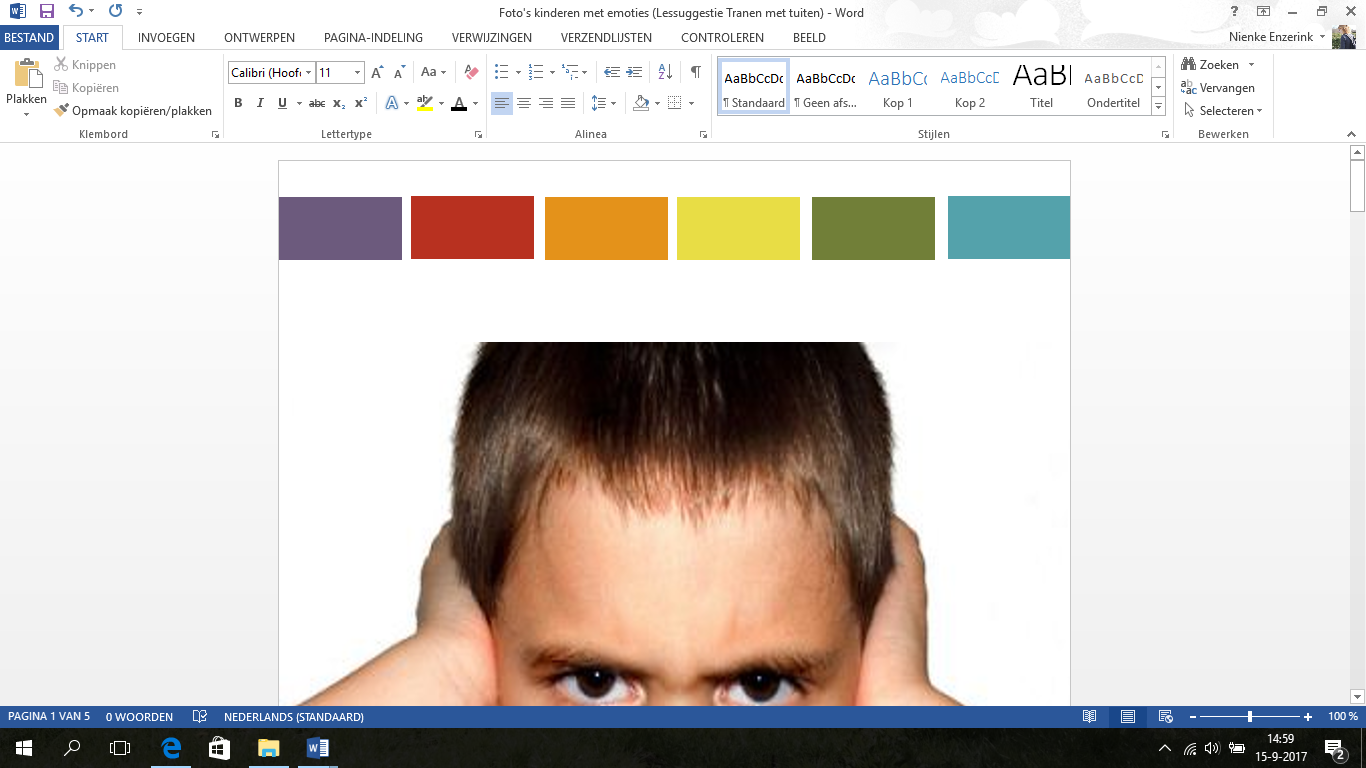 Werkblad ‘Thuishuis’Er is een thuishuis in mijn hartik woon er in al mijn dromen ergens, nergens, overalmaar hoe moet ik er komen?Ik heb een thuishuis in mijn hartik woon er in al mijn dromen ooit krijg ik vast een nieuw jasom warm weer thuis te komen